Критерии передовой практики и извлеченных уроков ТемыПрактические примеры передовой практики и/или извлеченных уроков, которые будут отобраны для включения в Информационный репозиторий по передовой практике и извлеченных уроках в области планирования землепользования и промышленной безопасности, должны быть связаны с одной или несколькими из следующих трех тем:Политики, законодательные акты, планы, программы, меры или проекты, направленные на:	 Промышленная безопасность, например, предотвращение аварий, меры готовности и реагирования, оценка рисков, проекты развития промышленных/химических объектов, модификации промышленного объекта и/или его эксплуатационной деятельности и т.д., а такжеПланирование землепользования и решения о размещении, такие как принятие решений о размещении или существенном изменении химических/промышленных объектов, в том числе объектов, имеющих потенциальное трансграничное воздействие.Практический пример может быть связан с подготовительным процессом/разработкой, охватывающим такие аспекты, как:Применение оценки воздействия на окружающую среду (ОВОС) и/или стратегической экологической оценки (СЭО),Участие общественности и предоставление информации общественности, и/или Рассмотрение вопросов снижения опасности бедствий (предотвращение новых рисков стихийных бедствий, снижение существующего риска стихийных бедствий и управление остаточным риском, связанным с техногенными/промышленными опасностями или природными катаклизмами, которые могут привести к техногенным авариям (также известным как события "NaTech"), функционирование систем раннего оповещения о многих опасностях и/или восстановление по принципу “лучше, чем было”).Желательно, чтобы практические примеры были связаны с соответствующими руководствами/конвенциями, рамками и инструментами ЕЭК ООН.Практические примеры законодательных, политических или организационных/структурных изменений или других мер, принятых в целях снижения подверженности и уязвимости к рискам бедствий и повышения промышленной безопасности на основе соответствующих решений или практики в области планирования землепользования и определения размещения объектов, например, для решения вопросов:Доступ общественности к информации и участие в принятии решений по планированию землепользования/размещения участков/промышленной безопасности, в том числе уязвимых лиц или групп,Последовательное и эффективное использование СЭО (для планов и программ землепользования) и/или ОВОС (для запланированного размещения или изменения опасных видов деятельности),Использование веб-приложений, цифровых технологий и других инструментов для передачи информации о рисках между “планировщиками, экспертами по безопасности, другими экспертами и общественностью (например, инструменты для выявления опасности/риска, регистры выброса и переноса загрязнителей, краудсорсинг данных или онлайновые средства обучения и подготовки),Сотрудничество между экспертами в области промышленной безопасности, планирования землепользования, оценки окружающей среды, участия общественности и/или управления информацией и коммуникациями (например, путем создания рабочих групп, создания советов компетентных органов или слияния департаментов, или проведения специальных тренингов/мероприятий по наращиванию потенциала),Интеграция политики между соответствующими дисциплинами (например, уменьшение опасности бедствий, промышленная безопасность, СЭО/ОВОС, доступ общественности к информации и участие в принятии решений).Трансграничное сотрудничество между странами ЕЭК ООН по вопросам политики, законодательства, мер, планов/программ или проектов, связанных с промышленной безопасностью и планированием землепользования, которые могут также включать экологическую оценку (ОВОС или СЭО) и/или участие общественности и доступ к информации.КРИТЕРИИПри отборе практических примеров, которые будут представлены в Информационном репозитории, ЕИБ и ЕЭК ООН учтут следующие критерии. Практические примеры должны:Относиться к одной или нескольким темам/делам, указанным выше,Произойти в течение последних 10 лет (2010 - 2020 гг.). Где это уместно, демонстрировать осуществление соответствующих руководств/конвенций, рамок или инструментов ЕЭК ООН, а такжеПродемонстрировать позитивные результаты в области устойчивого развития и уменьшения опасности бедствий в соответствии с Повесткой дня до 2030 года и ее:целями устойчивого развития (ЦУР) и/илиСендайской рамочной программой по снижению риска бедствий на 2015-2030 годы.Пожалуйста, ознакомьтесь с приведенным ниже примером для руководства.Пример передовой практики/извлеченных уроковНиже приведен пример того, как предполагается представить практические примеры в Информационном репозитории. Пожалуйста, обратите внимание, что категория и изображение будут выбраны ЕИБ и ЕЭК ООН на основе информации, которую Ваша страна/организация предоставит в заполненном Вопроснике.Планирование землепользования вокруг существующего опасного объекта, Сарпсборг. Подзаголовок: Информирование общественности о рисках и координация между местным планировщиком, национальным органом власти и оператором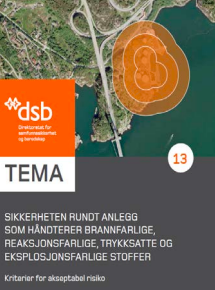 Страна: НорвегияДата: 2016Категория: Планы, Политики, МерыЯрлыки: Планирование землепользования, Промышленная безопасность, Участие общественности, Предоставление информации общественности  Вовлеченная(ые) организация(и): Боррегаард (Borregaard) и Норвежское управление гражданской обороны Резюме: See all articles of this issueВ 2016 году местное правительство предложило пересмотреть план землепользования для города Сарпсборга в Норвегии. Пересмотр включал предложения по новому городскому развитию и уплотнению существующих жилых районов (от малоэтажного жилья до многоквартирных домов) с целью размещения роста населения города на 40% в течение следующего десятилетия. Серьезная проблема, с которой они столкнулись, была связана с существующим опасным объектом, расположенным на территории города, - целлюлозным заводом Borregaard, на котором используется большое количество диоксида серы. Если бы произошла авария, токсичный газ мог бы оказать значительное воздействие на здоровье населения близлежащих городских районов. Поэтому было принято решение о введении новых зон рассмотрения в существующих жилых массивах и вовлечении в этот процесс населения. В Норвегии имеется ряд нормативных актов, обеспечивающих учет вопросов безопасности населения вокруг опасных промышленных объектов, включая Закон о планировании и строительстве и Закон о предотвращении пожаров и взрывов. Эти два закона являются правовой основой национальной политики в области размещения опасных объектов, созданной в соответствии со статьей 7 Конвенции ЕЭК ООН о промышленных авариях, касающейся принятия решений о размещении. Город Сарпсборг стремился укрепить свои процедуры планирования путем активного вовлечения общественности и других заинтересованных сторон в этот процесс, путем своевременного предоставления четкой информации, а также заслушивания мнений общественности и реагирования на них.Основные извлеченные уроки: В данном случае было признано, что длительный и прозрачный процесс планирования и участия общественности привел к положительным результатам в отношениях между представителями общественности, заинтересованными сторонами, промышленными операторами, разработчиками и правительством. В процессе планирования представители общественности города Сарпсборга активно участвовали в определении преимуществ и недостатков проекта плана землепользования и предлагаемых работ по городскому развитию, а также играли активную роль в обеспечении более безопасной окружающей среды вблизи опасного промышленного объекта. Этот процесс и вклад общественности имели решающее значение для достижения устойчивого управления землепользованием в долгосрочной перспективе в соответствии с ЦУР 3, 11 и 16, Сендайской рамочной программой по снижению риска бедствий и соответствующими инструментами ЕЭК ООН. Веб-ссылки: Презентация Директората Норвегии на Семинаре ЕЭК ООН по планированию землепользования и промышленной безопасности, Мехелен, Бельгия, 2018 год 